ЕПИДЕМИОЛОГИЧНА ОБСТАНОВКА ЗА ОБЛАСТ ДОБРИЧ През периода са регистрирани общо 87 случая на заразни заболявания, от които: 40 случая на грип и остри респираторни заболявания (ОРЗ).Общата заболяемост от грип и ОРЗ за областта е 48,56 %ооо на 10000 души.     Регистрирани остри респираторни заболявания (ОРЗ) по възрастови групи през периода: 31 регистрирани случая на заболели от COVID-19. Заболяемост за областта за 14 дни на 100000 жители към 09.05.2022г. – 40,52 %000 при 89,24 %000 за РБългария.13 случая на въздушно-капкова инфекция - варицела и скарлатина;2 случая на чревна инфекция - колиентерит и ОВП;1 случай на инфекция с множествен механизъм на предаване – сифилис вроден и на кърмачето.На територията на област Добрич през отчетния период няма регистрирани хранителни взривове.ДИРЕКЦИЯ „НАДЗОР НА ЗАРАЗНИТЕ БОЛЕСТИ”Направени проверки на обекти в лечебни заведения за болнична и извънболнична медицинска помощ-7бр.Извършени са епидемиологични проучвания на регистрирани заразни болести - 47бр.В отдел Медицински изследвания са изработени общо 376бр. проби: 362бр. бързи антигенни теста, 4бр. паразитологични изследвания и 10бр. микробиологични изследвания.През консултативния кабинет по СПИН /КАБКИС/ е преминало едно лице. ДИРЕКЦИЯ „МЕДИЦИНСКИ ДЕЙНОСТИ”Извършени са общо 13 проверки, от които 1 на лечебно заведение за болнична помощ, 1 на лечебно заведение за извънболнична помощ, 10 проверки на аптеки, 1 на дрогерия. Няма установени нарушения. Няма издадени заповеди за промяна на състава на ЛКК или промяна часовете за заседания.Приети  и обработени  жалби-2.За периода в РКМЕ са приети и обработени 102 медицински досиета, извършени са 93 справки, изготвени са 90  преписки и 150 бр. МЕД за протокола за ТП на НОИ, проверени са 68 експертни решения (ЕР).ДИРЕКЦИЯ „ОБЩЕСТВЕНО ЗДРАВЕ”Предварителен здравен контрол: 1 експертен съвет при РЗИ-Добрич. Разгледани са 4 проектни документации, издадени са 1 становище по процедурите на  ЗООС, 2 здравни заключения и е разгледан 1 проект. Взето е участие в 1 ДПК, издадено е 1 становище. Взето участие в 2 Експертни съвета на общини, общо разгледани 10 документа и издадени 2 становища.Извършени са 2 проверки на обекти с обществено предназначение (ООП) в процедура по регистрация. Регистрирани са 3 обекта с обществено предназначение.През периода са извършени общо 42 основни проверки по текущия здравен контрол. Реализираните насочени проверки са общо 61: 36 от тях са извършени във връзка с контрола по тютюнопушенето и продажбата на алкохол; 17 – контрол върху ДДД-мероприятията; 1 – насочена проверка на предписание; 6 – по писмо на МЗ в места за настаняване на разселени лица от Украйна.Лабораторен контрол:Питейни води: физико-химичен и микробиологичен контрол – 7 бр. проби –  от тях 1 проба не съответства по физико-химичен показател желязо.Минерални води: не са изследвани.Води за къпане: не са изследвани.Козметични продукти: микробиологичен контрол – 1 проба – съответства на нормативните изисквания.Биоциди и дезинфекционни разтвори: не са изследвани.Физични фактори на средата: не са измервани.По отношение на констатираните отклонения от здравните норми са предприети следните административно-наказателни мерки:-  издадени са 19 предписания за провеждане на хигиенни мерки.Дейности по профилактика на болестите и промоция на здравето (ПБПЗ):Проведени са 2 лекции с обхванати 28 лица в учебни заведения от гр. Добрич, при провеждането на които са предоставени 20 бр. здравно-образователни материали.Оказани 3 бр. методични дейности на 4 лица (педагози и здравни медиатори).СЕДМИЧЕН ОТЧЕТ ПО СПАЗВАНЕ ЗАБРАНАТА ЗА ТЮТЮНОПУШЕНЕЗа 29.04.- 05.05.2022 г. по чл. 56 от Закона за здравето са извършени 33 проверки в 33 обекта (7 детски и учебни заведения, 21 други закрити обществени места по смисъла на § 1а от допълнителните разпоредби на Закона за здравето, 5 открити обществени места). Издадено е 1 наказателно постановление на физическо лице.Д-Р СВЕТЛА АНГЕЛОВАДиректор на Регионална здравна инспекция-Добрич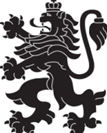 РЕПУБЛИКА БЪЛГАРИЯМинистерство на здравеопазванетоРегионална здравна инспекция-ДобричСЕДМИЧЕН ОПЕРАТИВЕН БЮЛЕТИН НА РЗИ-ДОБРИЧза периода- 29.04.- 05.05.2022 г. (18-та седмица)  0-4 г.5-14 г.15-29 г.30-64 г+65 г.общоЗаболяемост %ооо141763-4048,56%ооо